The Knights of Éanna                            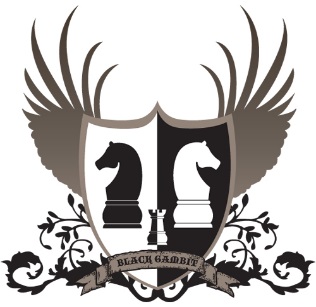 “Striving for excellence in chess”The Inaugural John Bolger Cup 2022Date			March 25th – 27th 2022 (Friday – Sunday)       Venue	Coláiste Éanna, Hillside Park, Ballyroan, Rathfarnham, D16E248Prize Fund	Over-all Guaranteed Minimum Prize Fund €4500                                             (Master’s section only) guaranteed prize fund €2250           Rate of Play	Maters: 90 minutes + 30 second increment, Championship/Major/Challenger: 75 minutes + 30 second increment.Sections	Masters:		1900+ 	          (5 rounds FIDE rated)           Championship:	1550 – 1950 (6 rounds ICU rated)                 Major:			1150 – 1599 (6 rounds ICU rated)        Challenger:		Below 1200  (6 rounds ICU rated)TimetableLate registration: Friday evening 6:30-7:15pm surcharge €10 above entry feeMaters:					Championship/Major/Challenger:               Round 1: Friday	7:30pm		Round 1: Friday	7:30pm                      Round 2 Saturday	11:00am		Round 2 Saturday	9:30am                       Round 3 Saturday	4:00pm		Round 3 Saturday	2:30pm                      Round 4 Sunday	10:00am		Round 4 Saturday	7:00pm                      Round 5 Sunday	3:00pm		Round 5 Sunday	10:00am                      							Round 6 Sunday	3:00pmPrize giving to follow conclusion of the final round (7pm approx.)Enter online through the ICU web-site,	 Queries chess@knightsofeanna.ieThe draw for all 4 sections will be published in advance of round 1. Late entrants will be paired against each other where possible.Great food available in our local eatery The Ballyboden HouseWe have reserved an area just for our competitors, a place where you can avail of the very special menu with a discount just for you and your friends.  